JUMP & HOOP en Brown Elementary porque ... 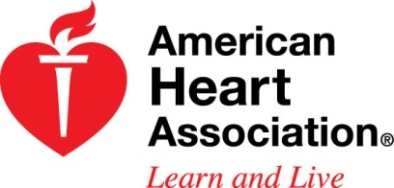 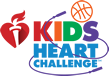 ¡PODEMOS HACER UNA DIFERENCIA!¡Únete a nuestro campus en la lucha contra las enfermedades cardíacas y los derrames cerebrales!Jump Rope for Heart ahora se llama Kids Heart Challenge! Nuevo nombre, la misma gran causa y diversión saludable para el corazón. ¡Nuestros estudiantes tendrán la oportunidad de ser HÉROES DEL CORAZÓN aprendiendo cómo mejorar la salud de su corazón, difundiendo un mensaje saludable para el corazón a los demás y recolectando donaciones para una gran causa! Todos los estudiantes están invitados a unirse a la American Heart Association en la lucha contra las enfermedades cardíacas y los accidentes cerebrovasculares mediante la recopilación de las donaciones de Kids Heart Challenge del 13 de febrero al 27 de febrero.Entregar  naciones:					Miércoles, 27 de febrero         	          								      ¡Tenemos algunas cosas divertidas en la tienda!Además de ganar regalos de "Gracias" y agarrar los personajes del héroe del corazón de este año...♥ ¡Reúna cualquier cantidad de donación y gane su nombre en el Muro del Héroe del Corazón de Brown!♥ ¡Recoja cualquier cantidad en línea y firme la Bandera Kids Heart Challenge de este año!¡♥ $ 15 o más gana un cupón GRATIS del Centro Espacial de la NASA!♥ ¡$ 25 o más gana un boleto de Houston Dynamo GRATIS y una foto con la mascota!¡♥ $ 50 o más gana un boleto gratis de los Houston Rockets, una camiseta de los Rockets y un pase para disparar un tiro de tiro libre posterior al juego!♥ $ 100 o más gana su nombre en los Anuncios de la mañana, un boleto GRATIS de los Houston Astros, más una foto con la mascota.♥ La clase con más niños para entregar donaciones gana un P.E. Extra. ¡Período y puede jugar el juego de su elección!♥ Si alcanzamos nuestra meta de recaudación de fondos de $ 4,000 en el campus, ¡el entrenador Griffin y el entrenador Sammie vendrán a la escuela con Crazy Hair por una SEMANA!Consejo: ¿Cuál es la forma más fácil y segura de recaudar dinero?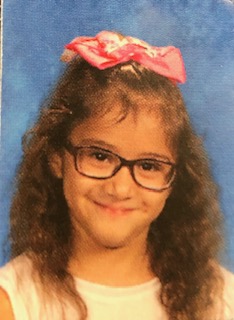 Sheyla, 7 añosSheyla nació con una afección cardíaca, llamada defecto cardíaco ventricular único. Ella ha tenido tres cirugías de corazón. Uno a las dos semanas de edad, otro a los 8 meses, y el último a los 4 años. Sheyla está progresando bien y le encanta divertirse corriendo y jugando tag y esconder y buscar con sus amigos. ¡Ella puede divertirse mucho jugando gracias a la investigación realizada por la American Heart Association gracias a las donaciones de niños como usted!